Yüklenicinin kusuru bulunmaksızın tasfiye edilerek kabulü/geçici kabulü yapılmadan sona erdirilen sözleşmelere ilişkin olarak, işin sözleşmesine uygun ve kusursuz olarak gerçekleştirmiş olması halinde, yükleniciye kusursuz olarak gerçekleştirdiği kısma yönelik gerçekleştirilen iş tutarı üzerinden, iş deneyimini gösterir belgenin düzenlenebileceğine,2) Kararın ilgili bölümünün Kurumun resmi internet sitesinde yayımlanmasına,Oybirliği ile karar verildi.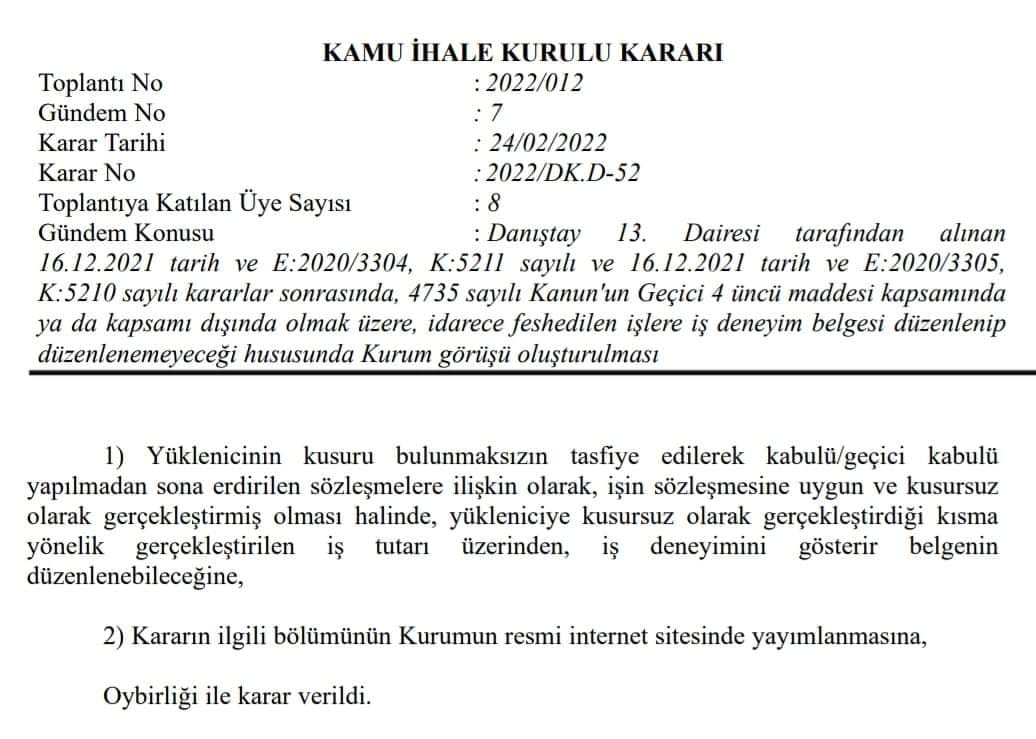 